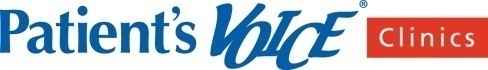 Coach’s SAF Tracking FormVOICE Coach	Department	Current dateInstructions: Print each HP’s name at the top of a column. Write each HP’s Clinic SAF scores in boxes. If needed, use a second SAF Tracking Form. In boxes for 3b, 7, & 10: (1) Add a checkmark () if HP received Certificate; (2) an asterisk (*) if HP should receive an Award; (3) a diamond () if HP received an Award. After all ten Clinics, add Total Score at the bottom.            HPClinic1. Own 2. Align 3a. Greet 3b. Expect4. Delight 5. Respect 6. Ask 7. Explain 8. Empathize 9. Resolve10. Peer Coaching Total